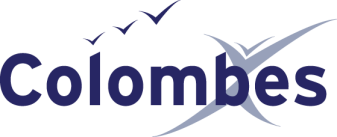 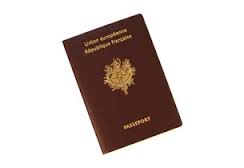 Durée de validité : 10 ans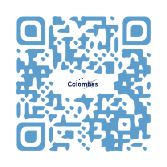 Coût : 86 € en timbres fiscaux(achat possible en ligne : https://timbres.impots.gouv.fr/)Lieu de dépôt de la demande : uniquement sur rendez-vous au service des affaires générales et civiles en Mairie principale ou dans une des Mairies de proximité (Aragon et Fossés-Jean). Pour les colombiens, possibilité de prendre rendez-vous sur le site de la ville : www.colombes.fr rubrique : « services en ligne ».  Le dernier rendez-vous peut être pris 20 minutes avant la fermeture.A savoir : tout passeport non retiré dans les 3 mois à compter de sa réception en Mairie sera automatiquement retourné en préfecture pour destruction.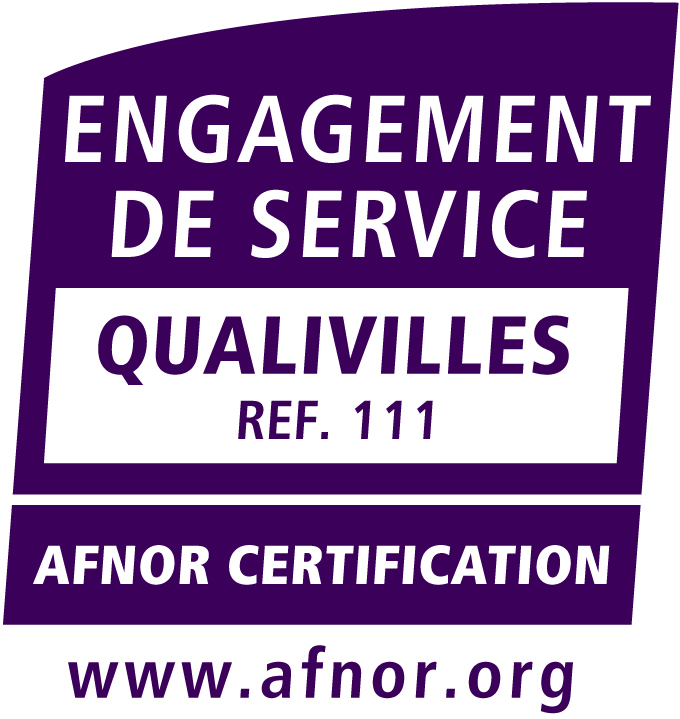 